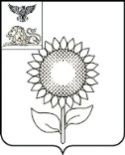 Б Е Л Г О Р О Д С К А Я   О Б Л А С Т ЬСОВЕТ ДЕПУТАТОВ
АЛЕКСЕЕВСКОГО ГОРОДСКОГО ОКРУГАРЕШЕНИЕАлексеевка                                  29 апреля   2021 года				           №  3О  внесении изменений и дополнений  в решение Совета депутатов Алексеевского городского округа от 25 декабря 2020 года № 2 «О бюджете Алексеевского городского округа  на 2021 год  и  плановый период  2022 - 2023 годов»В соответствии со статьей 9 Бюджетного кодекса Российской Федерации, Федеральным законом от 06 октября 2003 года №131-ФЗ «Об общих принципах организации местного самоуправления в Российской Федерации», руководствуясь ст. 23  Устава Алексеевского городского округа и  Положением о бюджетном устройстве и бюджетном процессе в Алексеевском городском округе, Совет депутатов Алексеевского городского округа решил:        1. Внести  изменения и дополнения в решение Совета  депутатов Алексеевского городского  округа от 25 декабря 2020 года № 2 «О бюджете Алексеевского городского округа  на 2021 год  и  плановый период  2022 - 2023 годов» следующего содержания:         1) абзацы 2,3 и 4 пункта 1 решения изложить в следующей  редакции:          «- общий объем доходов бюджета  Алексеевского городского округа  в сумме  3 047 411,3 тыс. рублей;	- общий объем расходов бюджета Алексеевского городского округа  в сумме  3 144 004,3 тыс. рублей;        - прогнозируемый дефицит бюджета Алексеевского  городского округа в сумме 96 593,0 тыс. рублей;»;          2) приложение № 3 к решению изложить в следующей редакции:«Приложение №3к решению Совета депутатов Алексеевского городского округа	от 25 декабря  2020 года  № 2Источники внутреннего финансированиядефицита бюджета Алексеевского городского округа  на 2021 год»;3) приложение № 5 к решению изложить в следующей редакции:«Перечень главных администраторов доходов бюджета Алексеевского городского округа – органов местного самоуправления Алексеевского городского округа, муниципальных   учреждений Алексеевского городского округа	    »;4) приложение № 6 к решению изложить в следующей редакции:«Перечень главных администраторовдоходов бюджета  Алексеевского городского округа  - органов государственной власти Белгородской области и территориальных органов федеральных органов исполнительной власти<1> Администрирование поступлений по всем подстатьям соответствующей статьи осуществляется администратором, указанным в группировочном коде бюджетной классификации5) приложение № 8 к решению изложить в следующей редакции: «Доходы бюджета Алексеевского городского округа на 2021 год и плановый период 2022-2023 годы»;6) дополнить решение приложением  № 92 следующего содержания:«Приложение № 92к решению Совета депутатов Алексеевского городского округа от 29  апреля  2021 года  № 3Распределение бюджетных ассигнований по разделам,подразделам, целевым статьям   (муниципальным программам  Алексеевского городского  округа и непрограммным направлениям  деятельности), группам  видов расходов  классификации расходов бюджета   на  2021 год  и плановый период 2022 и 2023 годов                                                                                                 »;7) дополнить  решение приложением № 102 следующего содержания:««
Ведомственная структура расходов бюджета Алексеевского городского округа  на 2021 год и плановый период 2022 и 2023 годов                            »;8) дополнить  решение приложением № 112 следующего содержания:«Распределение бюджетных ассигнований  по целевым статьям (муниципальным программам  Алексеевского городского округа и непрограммным направлениям деятельности), группам    видов расходов, разделам,  подразделам  классификации расходов бюджета  на 2021 год и плановый период 2022 - 2023 годов                                                     »;9) приложение №  12 решения  изложить в следующей  редакции:«                                                                                                                                                                                     Приложение № 12                                                                                   к решению Совета депутатов                                                                                Алексеевского городского  округа от 25 декабря  2020 года  № 2Бюджетдорожного фонда Алексеевского городского округа на 2021 год и плановый период 2022-2023 годов      2. Настоящее решение опубликовать в порядке, установленном Уставом Алексеевского городского округа.      3. Контроль за исполнением настоящего решения возложить на постоянную депутатскую комиссию Совета депутатов Алексеевского городского округа по экономическому развитию, бюджету и налогам (Гайворонский С.А.).Председатель Совета депутатов Алексеевского городского округа                                  И.Ю. Ханина№ п/пНаименованиеКодСумма тыс. руб.12341.Изменение остатков средств на счетах поучету средств бюджетов01050000000000000- 96 593,02.Увеличение остатков средств бюджетов01050000000000500- 3 047 411,3Увеличение прочих остатков средств бюджетов01050200000000500- 3 047 411,3Увеличение прочих  остатков денежных средств бюджетов01050201000000510- 3 047 411,3Увеличение прочих остатков денежных средств бюджетов  городских округов01050201050000510- 3 047 411,33.Уменьшение остатков средств бюджетов010500000000006003 144 004,3Уменьшение прочих остатков  средств бюджетов010502000000006003 144 004,3Уменьшение прочих остатков  денежных средств   бюджетов010502010000006103 144 004,3Уменьшение прочих остатков  денежных средств   бюджетов   городских округов010502010500006103 144 004,3Всего средств направленных на покрытие дефицита-96 593,0Приложение № 5к решению Совета депутатов Алексеевского городского округа от 24 декабря  2019 года  № 2Код бюджетной классификацииРоссийской ФедерацииКод бюджетной классификацииРоссийской ФедерацииНаименование главного администратора доходов бюджета Алексеевского городского округаГлавного администратора доходовДоходов бюджета Алексеевского городского округаНаименование главного администратора доходов бюджета Алексеевского городского округа123850Администрация Алексеевского городского округаАдминистрация Алексеевского городского округа8501 08 07150 01 0000 110Государственная пошлина за выдачу разрешения на установку рекламной конструкции8501 08 04010 01 0000 110Государственная пошлина за совершение нотариальных действий нотариусами государственных нотариальных контор и (или) должностными лицами органов исполнительной власти, уполномоченными в соответствии с законодательными актами Российской Федерации и (или) законодательными актами субъектов Российской Федерации на совершение нотариальных действий8501 11 01040 04 0000 120Доходы в виде прибыли, приходящейся на доли в уставных (складочных) капиталах хозяйственных товариществ и обществ, или дивидендов по акциям, принадлежащим городским округам8501 11 02084 04 0000 120Доходы от размещения сумм, аккумулируемых в ходе проведения аукционов по продаже акций, находящихся в собственности городских округов8501 11 05012 04 0000 120Доходы, получаемые в виде арендной платы за земельные участки, государственная собственность на которые не разграничена и которые расположены в границах городских округов, а также средства от продажи права на заключение договоров аренды указанных земельных участков8501 11 05024 04 0000 120Доходы, получаемые в виде арендной платы, а также средства от продажи права на заключение договоров аренды за земли, находящиеся в собственности городских округов (за исключением земельных участков муниципальных бюджетных и автономных учреждений)8501 11 05034 04 0000 120Доходы от сдачи в аренду имущества, находящегося в оперативном управлении органов управления городских округов и созданных ими учреждений (за исключением имущества муниципальных бюджетных и автономных учреждений)8501 11 09044 04 0000 120Прочие поступления от использования имущества, находящегося в собственности городских округов (за исключением имущества муниципальных бюджетных и автономных учреждений, а также имущества муниципальных унитарных предприятий, в том числе казенных) 8501 13 02994 04 0000 130Прочие доходы от компенсации затрат бюджетов городских округов8501 14 02042 04 0000 410Доходы от реализации имущества, находящегося в оперативном управлении учреждений, находящихся в ведении органов управления городских округов (за исключением имущества муниципальных бюджетных и автономных учреждений), в части реализации основных средств по указанному имуществу8501 14 02042 04 0000 440Доходы от реализации имущества, находящегося в оперативном управлении учреждений, находящихся в ведении органов управления городских округов (за исключением имущества муниципальных бюджетных и автономных учреждений), в части реализации материальных запасов по указанному имуществу8501 14 02043 04 0000 410Доходы от реализации иного имущества, находящегося в собственности городских округов (за исключением имущества муниципальных бюджетных и автономных учреждений, а также имущества муниципальных унитарных предприятий, в том числе казенных), в части реализации основных средств по указанному имуществу8501 14 02043 04 0000 440Доходы от реализации иного имущества, находящегося в собственности городских округов (за исключением имущества муниципальных бюджетных и автономных учреждений, а также имущества муниципальных унитарных предприятий, в том числе казенных), в части реализации материальных запасов по указанному имуществу8501 14 06012 04 0000 430Доходы от продажи земельных участков, государственная собственность на которые не разграничена и которые расположены в границах городских округов8501 14 06024 04 0000 430Доходы от продажи земельных участков, находящихся в собственности городских округов (за исключением земельных участков муниципальных бюджетных и автономных учреждений)8501 14 06312 04 0000 430Плата за увеличение площади земельных участков, находящихся в частной собственности, в результате перераспределения таких земельных участков и земель (или) земельных участков, государственная собственность на которые не разграничена и которые расположены в границах городских округов8501 14 06324 04 0000 430Плата за увеличение площади земельных участков, находящихся в частной собственности, в результате перераспределения таких земельных участков и земельных участков, находящихся в собственности городских округов8501 16 01074 01 0000 140Административные штрафы, установленные Главой 7 Кодекса Российской Федерации об административных правонарушениях, за административные правонарушения в области охраны собственности, выявленные должностными лицами органов муниципального контроля8501 16 01084 01 0000 140Административные штрафы, установленные Главой 8 Кодекса Российской Федерации об административных правонарушениях, за административные правонарушения в области охраны окружающей среды и природопользования, выявленные должностными лицами органов муниципального контроля8501 16 01194 01 0000 140Административные штрафы, установленные Главой 19 Кодекса Российской Федерации об административных правонарушениях, за административные правонарушения против порядка управления, выявленные должностными лицами органов муниципального контроля8501 16 01204 01 0000 140Административные штрафы, установленные Главой 20 Кодекса Российской Федерации об административных правонарушениях, за административные правонарушения, посягающие на общественный порядок и общественную безопасность, выявленные должностными лицами органов муниципального контроля8501 16 07010 04 0000 140Штрафы, неустойки, пени, уплаченные в случае просрочки исполнения поставщиком (подрядчиком, исполнителем) обязательств, предусмотренных муниципальным контрактом, заключенным муниципальным органом, казенным учреждением городского округа8501 16 10123 01 0000 140Доходы от денежных взысканий (штрафов), поступающие в счет погашения задолженности, образовавшейся до 1 января 2020 года, подлежащие зачислению в бюджет муниципального образования по нормативам, действующим до 1 января 2020 года8501 16 10031 04 0000 140Возмещение ущерба при возникновении страховых случаев, когда выгодоприобретателями выступают получатели средств бюджета городского округа8501 17 01040 04 0000 180Невыясненные поступления, зачисляемые в бюджеты городских округов8501 17 05040 04 0000 180Прочие неналоговые доходы бюджетов городских округов8502 02 20077 04 0000 150Субсидии бюджетам городских округов на софинансирование капитальных вложений в объекты муниципальной собственности8502 02 20216 04 0000 150Субсидии бюджетам городских округов на осуществление дорожной деятельности в отношении автомобильных дорог общего пользования, а также капитального ремонта и ремонта дворовых территорий многоквартирных домов, проездов к дворовым территориям многоквартирных домов населенных пунктов8502 02 25097 04 0000 150Субсидии бюджетам городских округов на создание в общеобразовательных организациях, расположенных в сельской местности, условий для занятий физической культурой и спортом8502 02 25299 04 0000 150Субсидии бюджетам городских округов на обустройство и восстановление воинских захоронений, находящихся в государственной собственности8502 02 25306 04 0000 150Субсидии бюджетам субъектов Российской Федерации на софинансирование расходных обязательств субъектов Российской Федерации, возникающих при реализации мероприятий по модернизации региональных и муниципальных детских школ искусств по видам искусств8502 02 25497 04 0000 150Субсидии бюджетам городских округов на реализацию мероприятий по обеспечению жильем молодых семей8502 02 25511 04 0000 150Субсидии бюджетам городских округов на проведение комплексных кадастровых работ8502 02 25555 04 0000 150Субсидии бюджетам городских округов на реализацию программ формирования современной городской среды8502 02 25576 04 0000 150            Субсидии бюджетам городских округов на обеспечение комплексного развития сельских территорий8502 02 29999 04 0000 150Прочие субсидии бюджетам городских округов8502 02 30024 04 0000 150Субвенции бюджетам городских округов на выполнение передаваемых полномочий субъектов Российской Федерации8502 02 35082 04 0000 150Субвенции бюджетам городских округов на предоставление жилых помещений детям-сиротам и детям, оставшимся без попечения родителей, лицам из их числа по договорам найма специализированных жилых помещений8502 02 35120 04 0000 150Субвенции бюджетам городских округов на осуществление полномочий по составлению (изменению) списков кандидатов в присяжные заседатели федеральных судов общей юрисдикции в Российской Федерации8502 02 35134 04 0000 150Субвенции бюджетам городских округов на осуществление полномочий по обеспечению жильем отдельных категорий граждан, установленных Федеральным законом  от 12 января 1995 года № 5-ФЗ "О ветеранах", в соответствии с Указом Президента Российской Федерации от 7 мая 2008 года № 714 "Об обеспечении жильем ветеранов Великой Отечественной войны 1941 - 1945 годов"8502 02 35135 04 0000 150Субвенции бюджетам на осуществление полномочий по обеспечению жильем отдельных категорий граждан, установленных Федеральным законом от 12 января 1995 года № 5-ФЗ «О ветеранах»8502 02 35176 04 0000 150Субвенции бюджетам городских округов на осуществление полномочий по обеспечению жильем отдельных категорий граждан, установленных Федеральным законом от 24 ноября 1995 года N 181-ФЗ «О социальной защите инвалидов в Российской Федерации»8502 02 35469 04 0000 150Субвенции бюджетам городских округов на проведение Всероссийской переписи населения 2020 года8502 02 35502 04 0000 150Субвенции бюджетам городских округов на стимулирование развития приоритетных подотраслей агропромышленного комплекса и развитие малых форм хозяйствования8502 02 35930 04 0000 150Субвенции бюджетам городских округов на государственную регистрацию актов гражданского состояния8502 02 39999 04 0000 150Прочие субвенции бюджетам городских округов8502 02 45160 04 0000 150Межбюджетные трансферты, передаваемые бюджетам городских округов для компенсации дополнительных расходов, возникших в результате решений, принятых органами власти другого уровня8502 02 45424 04 0000 150Межбюджетные трансферты, передаваемые бюджетам на создание комфортной городской среды в малых городах и исторических поселениях - победителях Всероссийского конкурса лучших проектов создания комфортной городской среды8502 02 49999 04 0000 150Прочие межбюджетные трансферты, передаваемые бюджетам городских округов8502 07 04050 04 0000 150Прочие безвозмездные поступления в бюджеты городских округов8502 18 04030 04 0000 150Доходы бюджетов городских округов от возврата иными организациями остатков субсидий прошлых лет8502 19 45160 04 0000 150Возврат остатков иных межбюджетных трансфертов, передаваемых для компенсации дополнительных расходов, возникших в результате решений, принятых органами власти другого уровня, из бюджетов городских округов8502 19 60010 04 0000 150Возврат прочих остатков субсидий, субвенций и иных межбюджетных трансфертов, имеющих целевое назначение, прошлых лет из бюджетов городских округов861Управление финансов и бюджетной политики администрации Алексеевского городского округаУправление финансов и бюджетной политики администрации Алексеевского городского округа8611 13 01994 04 0000 130Прочие доходы от оказания платных услуг (работ) получателями средств бюджетов городских округов8611 13 02994 04 0000 130Прочие доходы от компенсации затрат бюджетов городских округов8611 16 07010 04 0000 140Штрафы, неустойки, пени, уплаченные в случае просрочки исполнения поставщиком (подрядчиком, исполнителем) обязательств, предусмотренных муниципальным контрактом, заключенным муниципальным органом, казенным учреждением городского округа8611 16 10031 04 0000 140Возмещение ущерба при возникновении страховых случаев, когда выгодоприобретателями выступают получатели средств бюджета городского округа8611 17 01040 04 0000 180Невыясненные поступления, зачисляемые в бюджеты городских округов8611 17 05040 04 0000 180Прочие неналоговые доходы бюджетов городских округов8611 18 02400 04 0000 150Поступления в бюджеты городских округов (перечисления из бюджетов городских округов) по урегулированию расчетов между бюджетами бюджетной системы Российской Федерации по распределенным доходам8612 02 15001 04 0000 150Дотации бюджетам городских округов на выравнивание бюджетной обеспеченности8612 02 15002 04 0000 150Дотации бюджетам городских округов на поддержку мер по обеспечению сбалансированности бюджетов8612 02 29999 04 0000 150Прочие субсидии бюджетам городских округов8612 02 30024 04 0000 150Субвенции бюджетам городских округов на выполнение передаваемых полномочий субъектов Российской Федерации8612 02 39999 04 0000 150Прочие субвенции бюджетам городских округов8612 02 45160 04 0000 150Межбюджетные трансферты, передаваемые бюджетам городских округов для компенсации дополнительных расходов, возникших в результате решений, принятых органами власти другого уровня8612 02 49999 04 0000 150Прочие межбюджетные трансферты, передаваемые бюджетам городских округов8612 08 04000 04 0000 150Перечисления из бюджетов городских округов (в бюджеты городских округов) для осуществления возврата (зачета) излишне уплаченных или излишне взысканных сумм налогов, сборов и иных платежей, а также сумм процентов за несвоевременное осуществление такого возврата и процентов, начисленных на излишне взысканные суммы8612 19 60010 04 0000 150Возврат прочих остатков субсидий, субвенций и иных межбюджетных трансфертов, имеющих целевое назначение, прошлых лет из бюджетов городских округов871Управление  образования администрации Алексеевского городского округаУправление  образования администрации Алексеевского городского округа8711 13 02994 04 0000 130Прочие доходы от компенсации затрат бюджетов городских округов8711 16 07010 04 0000 140Штрафы, неустойки, пени, уплаченные в случае просрочки исполнения поставщиком (подрядчиком, исполнителем) обязательств, предусмотренных муниципальным контрактом, заключенным муниципальным органом, казенным учреждением городского округа8711 16 10031 04 0000 140Возмещение ущерба при возникновении страховых случаев, когда выгодоприобретателями выступают получатели средств бюджета городского округа8711 17 01040 04 0000 180Невыясненные поступления, зачисляемые в бюджеты городских округов8712 02 25027 04 0000 150Субсидии бюджетам городских округов на реализацию мероприятий государственной программы Российской Федерации «Доступная среда» на 2011 - 2020 годы8712 02 25253 04 0000 150Субсидии бюджетам городских округов на создание дополнительных мест для детей в возрасте от 1,5 до 3 лет любой направленности в организациях, осуществляющих образовательную деятельность (за исключением государственных, муниципальных), и у индивидуальных предпринимателей, осуществляющих образовательную деятельность по образовательным программам дошкольного образования, в том числе адаптированным, и присмотр и уход за детьми8712 02 25304 04 0000 150Субсидии бюджетам городских округов на организацию бесплатного горячего питания обучающихся, получающих начальное общее образование в государственных и муниципальных образовательных организациях8712 02 29999 04 0000 150Прочие субсидии бюджетам городских округов8712 02 30021 04 0000 150Субвенции бюджетам городских округов на ежемесячное денежное вознаграждение за классное руководство8712 02 30024 04 0000 150Субвенции бюджетам городских округов на выполнение передаваемых полномочий субъектов Российской Федерации8712 02 30029 04 0000 150Субвенции бюджетам городских округов на компенсацию части платы, взимаемой с родителей (законных представителей) за присмотр и уход за детьми, посещающими образовательные организации, реализующие образовательные программы дошкольного образования8712 02 35303 04 0000 150Субвенции бюджетам городских округов на выплату ежемесячного денежного вознаграждения за классное руководство педагогическим работникам государственных и муниципальных общеобразовательных организаций8712 02 39999 04 0000 150Прочие субвенции бюджетам городских округов8712 02 45160 04 0000 150Межбюджетные трансферты, передаваемые бюджетам городских округов для компенсации дополнительных расходов, возникших в результате решений, принятых органами власти другого уровня8712 02 49999 04 0000 150Прочие межбюджетные трансферты, передаваемые бюджетам городских округов8712 07 04050 04 0000 150Прочие безвозмездные поступления в бюджеты городских округов8712 19 60010 04 0000 150Возврат прочих остатков субсидий, субвенций и иных межбюджетных трансфертов, имеющих целевое назначение, прошлых лет из бюджетов городских округов872Управление культуры  администрации Алексеевского городского округаУправление культуры  администрации Алексеевского городского округа8721 11 05034 04 0000 120Доходы от сдачи в аренду имущества, находящегося в оперативном управлении органов управления городских округов и созданных ими учреждений (за исключением имущества муниципальных бюджетных и автономных учреждений)8721 13 01994 04 0000 130Прочие доходы от оказания платных услуг (работ) получателями средств бюджетов городских округов8721 13 02994 04 0000 130Прочие доходы от компенсации затрат  бюджетов городских округов8721 16 07010 04 0000 140Штрафы, неустойки, пени, уплаченные в случае просрочки исполнения поставщиком (подрядчиком, исполнителем) обязательств, предусмотренных муниципальным контрактом, заключенным муниципальным органом, казенным учреждением городского округа8721 16 10031 04 0000 140Возмещение ущерба при возникновении страховых случаев, когда выгодоприобретателями выступают получатели средств бюджета городского округа8721 17 01040 04 0000 180Невыясненные поступления, зачисляемые в бюджеты городских округов8722 02 25027 04 0000 150Субсидии бюджетам городских округов на реализацию мероприятий государственной программы Российской Федерации «Доступная среда» на 2011 - 2020 годы8722 02 25467 04 0000 150Субсидии бюджетам на обеспечение развития и укрепления материально-технической базы домов культуры в населенных пунктах с числом жителей до 50 тысяч человек8722 02 25519 04 0000 150Субсидия бюджетам городских округов на поддержку отрасли культуры8722 02 29999 04 0000 150Прочие субсидии бюджетам городских округов8722 02 30024 04 0000 150Субвенции бюджетам городских округов на выполнение передаваемых полномочий субъектов Российской Федерации8722 02 45160 04 0000 150Межбюджетные трансферты, передаваемые бюджетам городских округов для компенсации дополнительных расходов, возникших в результате решений, принятых органами власти другого уровня8722 02 45453 04 0000 150Межбюджетные трансферты, передаваемые бюджетам на создание виртуальных концертных залов" классификации доходов бюджетов8722 02 45454 04 0000 150Межбюджетные трансферты, передаваемые бюджетам городских округов на создание модельных муниципальных библиотек8722 02 49999 04 0000 150Прочие межбюджетные трансферты, передаваемые бюджетам городских округов8722 07 04050 04 0000 150Прочие безвозмездные поступления в бюджеты городских округов8722 19 45147 04 0000 150Возврат остатков иных межбюджетных трансфертов на государственную поддержку муниципальных учреждений культуры из бюджетов городских округов8722 19 60010 04 0000 150Возврат прочих остатков субсидий, субвенций и иных межбюджетных трансфертов, имеющих целевое назначение, прошлых лет из бюджетов городских округов873Управление социальной защиты населения администрации Алексеевского городского округаУправление социальной защиты населения администрации Алексеевского городского округа8731 13 02994 04 0000 130Прочие доходы от компенсации затрат бюджетов городских округов8731 17 01040 04 0000 180Невыясненные поступления, зачисляемые в бюджеты городских округов8731 17 05040 04 0000 180Прочие неналоговые доходы бюджетов городских округов8732 02 29999 04 0000 150Прочие субсидии бюджетам городских округов8732 02 30022 04 0000 150Субвенции бюджетам городских округов на предоставление гражданам субсидий на оплату жилого помещения и коммунальных услуг8732 02 30024 04 0000 150Субвенции бюджетам городских округов на выполнение передаваемых полномочий субъектов Российской Федерации8732 02 30027 04 0000 150Субвенции бюджетам городских округов на содержание ребенка в семье опекуна и приемной семье, а также вознаграждение, причитающееся приемному родителю8732 02 35084 04 0000 150Субвенции бюджетам городских округов на осуществление ежемесячной денежной выплаты, назначаемой в случае рождения третьего ребенка или последующих детей до достижения ребенком возраста трех лет8732 02 35137 04 0000 150Субвенции бюджетам городских округов на осуществление переданных полномочий Российской Федерации по предоставлению отдельных мер социальной поддержки граждан, подвергшихся воздействию радиации8732 02 35220 04 0000 150Субвенции бюджетам городских округов на осуществление переданного полномочия Российской Федерации по осуществлению ежегодной денежной выплаты лицам, награжденным нагрудным знаком «Почетный донор России»8732 02 35250 04 0000 150Субвенции бюджетам городских округов на оплату жилищно-коммунальных услуг отдельным категориям граждан8732 02 35260 04 0000 150Субвенции бюджетам городских округов на выплату единовременного пособия при всех формах устройства детей, лишенных родительского попечения, в семью8732 02 35280 04 0000 150Субвенции бюджетам городских округов на выплаты инвалидам компенсаций страховых премий по договорам обязательного страхования гражданской ответственности владельцев транспортных средств8732 02 35302 04 0000 150Субвенции бюджетам на осуществление ежемесячных выплат на детей в возрасте от трех до семи лет включительно8732 02 35380 04 0000 150Субвенции бюджетам городских округов на выплату государственных пособий лицам, не подлежащим обязательному социальному страхованию на случай временной нетрудоспособности и в связи с материнством, и лицам, уволенным в связи с ликвидацией организаций (прекращением деятельности, полномочий физическими лицами)8732 02 35404 04 0000 150Субвенции бюджетам муниципальных образований на оказание государственной социальной помощи на основании социального контракта отдельным категориям граждан8732 02 35462 04 0000 150Субвенции бюджетам городских округов на компенсацию отдельным категориям граждан оплаты взноса на капитальный ремонт общего имущества в многоквартирном доме8732 02 39999 04 0000 150Прочие субвенции бюджетам городских округов8732 02 45160 04 0000 150Межбюджетные трансферты, передаваемые бюджетам городских округов для компенсации дополнительных расходов, возникших в результате решений, принятых органами власти другого уровня8732 02 49999 04 0000 150Прочие межбюджетные трансферты, передаваемые бюджетам городских округов8732 07 04050 04 0000 150Прочие безвозмездные поступления в бюджеты городских округов8732 19 60010 04 0000 150Возврат прочих остатков субсидий, субвенций и иных межбюджетных трансфертов, имеющих целевое назначение, прошлых лет из бюджетов городских округовПриложение № 6к решению Совета депутатов Алексеевского городского округа от 24 декабря  2019 года  № 2Код бюджетной классификацииРоссийской ФедерацииКод бюджетной классификацииРоссийской ФедерацииНаименование администратора доходов бюджета Алексеевского городского округаадминистратора доходовдоходов бюджета Алексеевского городского округаНаименование администратора доходов бюджета Алексеевского городского округа1223048Управление Федеральной службы по надзору в сфере природопользования по Белгородской областиУправление Федеральной службы по надзору в сфере природопользования по Белгородской областиУправление Федеральной службы по надзору в сфере природопользования по Белгородской области0481 12 01000 01 0000 1201 12 01000 01 0000 120Плата за негативное воздействие на окружающую среду100Управление Федерального казначейства по  Белгородской областиУправление Федерального казначейства по  Белгородской областиУправление Федерального казначейства по  Белгородской области1001 03 02230 01 0000 1101 03 02230 01 0000 110Доходы от уплаты акцизов на дизельное топливо, подлежащие распределению между бюджетами субъектов Российской Федерации и местными бюджетами с учетом установленных дифференцированных нормативов отчислений в местные бюджеты1001 03 02240 01 0000 1101 03 02240 01 0000 110Доходы от уплаты акцизов на моторные масла для дизельных и (или) карбюраторных (инжекторных) двигателей, подлежащие распределению между бюджетами субъектов Российской Федерации и местными бюджетами с учетом установленных дифференцированных нормативов отчислений в местные бюджеты1001 03 02250 01 0000 1101 03 02250 01 0000 110Доходы от уплаты акцизов на автомобильный бензин, подлежащие распределению между бюджетами субъектов Российской Федерации и местными бюджетами с учетом установленных дифференцированных нормативов отчислений в местные бюджеты1001 03 02260 01 0000 1101 03 02260 01 0000 110Доходы от уплаты акцизов на прямогонный бензин, подлежащие распределению между бюджетами субъектов Российской Федерации и местными бюджетами с учетом установленных дифференцированных нормативов отчислений в местные бюджеты141Управление Федеральной службы по надзору в сфере защиты прав потребителей и благополучия человека по Белгородской областиУправление Федеральной службы по надзору в сфере защиты прав потребителей и благополучия человека по Белгородской областиУправление Федеральной службы по надзору в сфере защиты прав потребителей и благополучия человека по Белгородской области1411 16 10123 01 0000 1401 16 10123 01 0000 140Доходы от денежных взысканий (штрафов), поступающие в счет погашения задолженности, образовавшейся до 1 января 2020 года, подлежащие зачислению в бюджет муниципального образования по нормативам, действующим до 1 января 2020 года182Межрайонная инспекция ФНС России №1 по Белгородской областиМежрайонная инспекция ФНС России №1 по Белгородской областиМежрайонная инспекция ФНС России №1 по Белгородской области1821 01 02000 01 0000 1101 01 02000 01 0000 110Налог на доходы физических лиц <1>1821 05 02000 02 0000 1101 05 02000 02 0000 110Единый    налог   на   вмененный    доход    для отдельных видов деятельности <1>1821 05 03000 01 0000 1101 05 03000 01 0000 110Единый сельскохозяйственный налог <1>1821 05 04000 02 0000 1101 05 04000 02 0000 110Налог, взимаемый в связи с применением патентной системы налогообложения <1>1821 06 01000 00 0000 110 1 06 01000 00 0000 110 Налог на имущество физических лиц <1> 1821 06 06000 00 0000 1101 06 06000 00 0000 110Земельный налог <1>1821 08 03010 01 0000 1101 08 03010 01 0000 110Государственная пошлина по делам, рассматриваемым в судах общей юрисдикции, мировыми судьями (за исключением Верховного Суда Российской Федерации)1821 09 07052 04 0000 1101 09 07052 04 0000 110Прочие местные налоги и сборы, мобилизуемые на территориях городских округов1821 16 10123 01 0000 140 1 16 10123 01 0000 140 Доходы от денежных взысканий (штрафов), поступающие в счет погашения задолженности, образовавшейся до 1 января 2020 года, подлежащие зачислению в бюджет муниципального образования по нормативам, действовавшим в 2019 году1821 16 10129 01 0000 140 1 16 10129 01 0000 140 Доходы от денежных взысканий (штрафов), поступающие в счет погашения задолженности, образовавшейся до 1 января 2020 года, подлежащие зачислению в федеральный бюджет и бюджет муниципального образования по нормативам, действовавшим в 2019 году188Управление Министерства внутренних дел Российской Федерации по Белгородской областиУправление Министерства внутренних дел Российской Федерации по Белгородской областиУправление Министерства внутренних дел Российской Федерации по Белгородской области188 1 16 01203 01 0000 1401 16 01203 01 0000 140Административные штрафы, установленные Главой 20 Кодекса Российской Федерации об административных правонарушениях, за административные правонарушения, посягающие на общественный порядок и общественную безопасность, налагаемые мировыми судьями, комиссиями по делам несовершеннолетних и защите их прав1881 16 10123 01 0000 140 1 16 10123 01 0000 140 Доходы от денежных взысканий (штрафов), поступающие в счет погашения задолженности, образовавшейся до 1 января 2020 года, подлежащие зачислению в бюджет муниципального образования по нормативам, действующим до 1 января 2020 года321Управление Федеральной службы государственной регистрации, кадастра и картографии по Белгородской областиУправление Федеральной службы государственной регистрации, кадастра и картографии по Белгородской областиУправление Федеральной службы государственной регистрации, кадастра и картографии по Белгородской области3211 16 10123 01 0000 140Доходы от денежных взысканий (штрафов), поступающие в счет погашения задолженности, образовавшейся до 1 января 2020 года, подлежащие зачислению в бюджет муниципального образования по нормативам, действующим до 1 января 2020 годаДоходы от денежных взысканий (штрафов), поступающие в счет погашения задолженности, образовавшейся до 1 января 2020 года, подлежащие зачислению в бюджет муниципального образования по нормативам, действующим до 1 января 2020 года802Администрация Губернатора Белгородской областиАдминистрация Губернатора Белгородской областиАдминистрация Губернатора Белгородской области8021 16 01 053 01 0000 1401 16 01 053 01 0000 140Административные штрафы, установленные Главой 5 Кодекса Российской Федерации об административных правонарушениях, за административные правонарушения, посягающие на права граждан, налагаемые мировыми судьями, комиссиями по делам несовершеннолетних и защите их прав8021 16 01063 01 0000 1401 16 01063 01 0000 140Административные штрафы, установленные Главой 6 Кодекса Российской Федерации об административных правонарушениях, за административные правонарушения, посягающие на здоровье, санитарно-эпидемиологическое благополучие населения и общественную нравственность, налагаемые мировыми судьями, комиссиями по делам несовершеннолетних и защите их прав8021 16 01193 01 0000 1401 16 01193 01 0000 140Административные штрафы, установленные главой 19 Кодекса Российской Федерации об административных правонарушениях, за административные правонарушения против порядка управления, налагаемые мировыми судьями, комиссиями по делам несовершеннолетних и защите их прав8021 16 01203 01 0000 1401 16 01203 01 0000 140Административные штрафы, установленные Главой 20 Кодекса Российской Федерации об административных правонарушениях, за административные правонарушения, посягающие на общественный порядок и общественную безопасность, налагаемые мировыми судьями, комиссиями по делам несовершеннолетних и защите их прав8021 16 10123 01 0000 1401 16 10123 01 0000 140Доходы от денежных взысканий (штрафов), поступающие в счет погашения задолженности, образовавшейся до 1 января 2020 года, подлежащие зачислению в бюджет муниципального образования по нормативам, действовавшим в 2019 году810Департамент образования Белгородской областиДепартамент образования Белгородской областиДепартамент образования Белгородской области8101 16 01193 01 0000 140Административные штрафы, установленные Главой 19 Кодекса Российской Федерации об административных правонарушениях, за административные правонарушения против порядка управления, налагаемые мировыми судьями, комиссиями по делам несовершеннолетних и защите их правАдминистративные штрафы, установленные Главой 19 Кодекса Российской Федерации об административных правонарушениях, за административные правонарушения против порядка управления, налагаемые мировыми судьями, комиссиями по делам несовершеннолетних и защите их прав8101 16 01053 01 0000 190Административные штрафы, установленные главой 5 Кодекса Российской Федерации об административных правонарушениях, за административные правонарушения, посягающие на права граждан, налагаемые мировыми судьями, комиссиями по делам несовершеннолетних и защите их правАдминистративные штрафы, установленные главой 5 Кодекса Российской Федерации об административных правонарушениях, за административные правонарушения, посягающие на права граждан, налагаемые мировыми судьями, комиссиями по делам несовершеннолетних и защите их прав823Управление по организационному обеспечению деятельности мировых судей Белгородской областиУправление по организационному обеспечению деятельности мировых судей Белгородской областиУправление по организационному обеспечению деятельности мировых судей Белгородской области8231 16 01 053 01 0000 1401 16 01 053 01 0000 140Административные штрафы, установленные Главой 5 Кодекса Российской Федерации об административных правонарушениях, за административные правонарушения, посягающие на права граждан, налагаемые мировыми судьями, комиссиями по делам несовершеннолетних и защите их прав8231 16 01063 01 0000 1401 16 01063 01 0000 140Административные штрафы, установленные Главой 6 Кодекса Российской Федерации об административных правонарушениях, за административные правонарушения, посягающие на здоровье, санитарно-эпидемиологическое благополучие населения и общественную нравственность, налагаемые мировыми судьями, комиссиями по делам несовершеннолетних и защите их прав8231 16 01073 01 0000 1401 16 01073 01 0000 140Административные штрафы, установленные главой 7 Кодекса Российской Федерации об административных правонарушениях, за административные правонарушения в области охраны собственности, налагаемые мировыми судьями, комиссиями по делам несовершеннолетних и защите их прав8231 16 01083 01 0000 1401 16 01083 01 0000 140Административные штрафы, установленные главой 8 Кодекса Российской Федерации об административных правонарушениях, за административные правонарушения в области охраны окружающей среды и природопользования, налагаемые мировыми судьями, комиссиями по делам несовершеннолетних и защите их прав8231 16 01153 01 0000 1401 16 01153 01 0000 140Административные штрафы, установленные главой 15 Кодекса Российской Федерации об административных правонарушениях, за административные правонарушения в области финансов, налогов и сборов, страхования, рынка ценных бумаг (за исключением штрафов, указанных в пункте 6 статьи 46 Бюджетного кодекса Российской Федерации), налагаемые мировыми судьями, комиссиями по делам несовершеннолетних и защите их прав8231 16 01173 01 0000 1401 16 01173 01 0000 140Административные штрафы, установленные главой 17 Кодекса Российской Федерации об административных правонарушениях, за административные правонарушения, посягающие на институты государственной власти, налагаемые мировыми судьями, комиссиями по делам несовершеннолетних и защите их прав8231 16 01193 01 0000 1401 16 01193 01 0000 140Административные штрафы, установленные Главой 19 Кодекса Российской Федерации об административных правонарушениях, за административные правонарушения против порядка управления, налагаемые мировыми судьями, комиссиями по делам несовершеннолетних и защите их прав8231 16 01203 01 0000 1401 16 01203 01 0000 140Административные штрафы, установленные Главой 20 Кодекса Российской Федерации об административных правонарушениях, за административные правонарушения, посягающие на общественный порядок и общественную безопасность, налагаемые мировыми судьями, комиссиями по делам несовершеннолетних и защите их прав826Контрольно-счётная палата Белгородской областиКонтрольно-счётная палата Белгородской областиКонтрольно-счётная палата Белгородской области8261 16 01153 01 0000 140Административные штрафы, установленные главой 15 Кодекса Российской Федерации об административных правонарушениях, за административные правонарушения в области финансов, налогов и сборов, страхования, рынка ценных бумаг (за исключением штрафов, указанных в пункте 6 статьи 46 Бюджетного кодекса Российской Федерации), налагаемые мировыми судьями, комиссиями по делам несовершеннолетних и защите их правАдминистративные штрафы, установленные главой 15 Кодекса Российской Федерации об административных правонарушениях, за административные правонарушения в области финансов, налогов и сборов, страхования, рынка ценных бумаг (за исключением штрафов, указанных в пункте 6 статьи 46 Бюджетного кодекса Российской Федерации), налагаемые мировыми судьями, комиссиями по делам несовершеннолетних и защите их прав853Управление экологического и охотничьего надзора Белгородской областиУправление экологического и охотничьего надзора Белгородской областиУправление экологического и охотничьего надзора Белгородской области8531 16 02020 02 0000 1401 16 02020 02 0000 140Административные штрафы, установленные законами субъектов Российской Федерации об административных правонарушениях, за нарушение муниципальных правовых актов8531 16 10123 01 0000 1401 16 10123 01 0000 140Доходы от денежных взысканий (штрафов), поступающие в счет погашения задолженности, образовавшейся до 1 января 2020 года, подлежащие зачислению в бюджет муниципального образования по нормативам, действующим до 1 января 2020 года             Приложение № 8к решению Совета депутатов Алексеевского городского округа            от 25 декабря  2020 года № 2Код бюджетной классификацииНаименование показателейСумма   (тыс. руб.)Сумма   (тыс. руб.)Сумма   (тыс. руб.)Код бюджетной классификацииНаименование показателей2021г.2022г.2023г.123451 00 00000 00 0000 000Налоговые и неналоговые доходы840 657,0873 152,0924 552,01 01 00000 00 0000 000Налоги на прибыль, доходы611 775,0654 599,0703 039,01 01 02000 01 0000 110Налог на доходы физических лиц611 775,0654 599,0703 039,01 03 00000 00 0000 000Налоги на товары (работы, услуги) реализуемые на территории Российской Федерации31 304,032 435,032 331,01 03 02000 01 0000 110Акцизы по подакцизным товарам (продукции), производимым на территории Российской Федерации31 304,032 435,032 331,01 05 00000 00 0000 000Налоги на совокупный доход28 009,021 303,022 155,01 05 02000 02 0000 110Единый налог на вмененный доход для отдельных видов деятельности7 526,00,00,01 05 03000 01 0000 110Единый сельскохозяйственный налог2 541,02 643,02 749,01 05 04000 02 0000 110Налог, взимаемый в связи с применением патентной системы налогообложения17 942,018 660,019 406,01 06 00000 00 0000 000Налоги на имущество102 849,0105 268,0106 851,01 06 01000 00 0000 110Налог на имущество физических лиц35 195,036 603,038 067,01 06 06000 00 0000 110Земельный налог67 654,068 665,068 784,01 08 00000 00 0000 000Государственная пошлина4 959,05 158,05 364,01 11 00000 00 0000 000Доходы от использования имущества, находящегося в государственной и муниципальной собственности37 908,037 908,037 908,01 11 01000 00 0000 120Доходы в виде прибыли, приходящейся на доли в уставных (складочных) капиталах хозяйственных товариществ и обществ, или дивидендов по акциям, принадлежащим Российской Федерации, субъектам Российской Федерации или муниципальным образованиям500,0500,0500,01 11 05000 00 0000 120Доходы, получаемые в виде арендной либо иной платы за передачу в возмездное пользование государственного и муниципального имущества (за исключением имущества бюджетных и автономных учреждений, а также имущества государственных и муниципальных унитарных предприятий, в том числе казенных)36 868,036 868,036 868,01 11 05012 04 0000 120Доходы, получаемые в виде арендной платы за земельные участки, государственная собственность на которые не разграничена, а также средства от продажи права на заключение договоров аренды указанных земельных участков18 500,018 500,018 500,01 11 05024 04 0000 120Доходы, получаемые в виде арендной платы за земельные участки, государственная собственность на которые не разграничена и которые расположены в границах городских округов, а также средства от продажи права на заключение договоров аренды указанных земельных участков14 900,014 900,014 900,01 11 05034 04 0000 120Доходы от сдачи в аренду имущества, находящегося в оперативном управлении органов управления городских округов и созданных ими учреждений (за исключением имущества муниципальных бюджетных и автономных учреждений)3 468,03 468,03 468,01 11 09000 00 0000 120Прочие доходы от использования имущества и прав, находящихся в государственной и муниципальной собственности (за исключением имущества бюджетных и автономных учреждений, а также имущества государственных и муниципальных унитарных предприятий, в том числе казенных)540,0540,0540,01 12 00000 00 0000 000Платежи при пользовании природными ресурсами6 797,07 069,07 352,01 12 01000 01 0000 120Плата за негативное воздействие на окружающую среду6 797,07 069,07 352,01 13 00000 00 0000 000Доходы от оказания платных услуг (работ) и компенсации затрат государства862,0872,0882,01 13 01994 04 0000 130Прочие доходы от оказания платных услуг (работ) получателями средств бюджетов городских округов226,0235,0244,01 13 02994 04 0000 130Прочие доходы от компенсации затрат бюджетов городских округов636,0637,0638,01 14 00000 00 0000 000Доходы от продажи материальных и нематериальных активов13 368,06 000,06 000,01 14 02000 00 0000 000Доходы от реализации имущества, находящегося в государственной и муниципальной собственности (за исключением движимого имущества бюджетных и автономных учреждений, а также имущества государственных и муниципальных унитарных предприятий, в том числе казенных)9 368,02 000,02 000,01 14 02040 04 0000 410Доходы от реализации имущества, находящегося в собственности городских округов (за исключением движимого имущества муниципальных бюджетных и автономных учреждений, а также имущества муниципальных унитарных предприятий, в том числе казенных), в части реализации основных средств по указанному имуществу9 368,02 000,02 000,01 14 06000 00 0000 430Доходы от продажи земельных участков, находящихся в государственной и муниципальной собственности4 000,04 000,04 000,01 14 06012 04 0000 430Доходы от продажи земельных участков, государственная собственность на которые не разграничена и которые расположены в границах городских округов2 500,02 500,02 500,01 14 06312 04 0000 430Плата за увеличение площади земельных участков, находящихся в частной собственности, в результате перераспределения таких земельных участков и земель (или) земельных участков, государственная собственность на которые не разграничена и которые расположены в границах городских округов1 500,01 500,01 500,01 16 00000 00 0000 000Штрафы, санкции, возмещение ущерба712,0740,0770,01 17 00000 00 0000 000Прочие неналоговые доходы2 114,01 800,01 900,02 00 00000 00 0000 000Безвозмездные поступления2 206 754,32 107 565,0 2 101 460,72 02 00000 00 0000 000Безвозмездные поступления от других бюджетов бюджетной системы Российской Федерации2 206 754,32 107 565,0 2 101 460,72 02 10000 00 0000 150Дотации бюджетам бюджетной системы Российской Федерации340 177,3191 818,2172 636,42 02 15001 04 0000 150Дотации бюджетам городских округов на выравнивание бюджетной обеспеченности310 803,3191 818,2172 636,42 02 15002 04 0000 150Дотации бюджетам городских округов на поддержку мер по обеспечению сбалансированности бюджетов29 374,00,00,02 02 20000 00 0000 150Субсидии бюджетам бюджетной системы Российской Федерации (межбюджетные субсидии)244 073,2180 578,0153 961,22 02 20077 04 0000 150Субсидии бюджетам городских округов на софинансирование капитальных вложений в объекты муниципальной собственности156 521,979 582,0102 522,02 02 20216 04 0000 150Субсидии бюджетам городских округов на осуществление дорожной деятельности в отношении автомобильных дорог общего пользования, а также капитального ремонта и ремонта дворовых территорий многоквартирных домов, проездов к дворовым территориям многоквартирных домов населенных пунктов25 626,00,00,02 02 25097 04 0000 150Субсидии бюджетам городских округов на создание в общеобразовательных организациях, расположенных в сельской местности, условий для занятий физической культурой и спортом907,20,00,02 02 25304 04 0000 150Субсидии бюджетам городских округов на организацию бесплатного горячего питания обучающихся, получающих начальное общее образование в государственных и муниципальных образовательных организациях18 109,018 615,018 615,02 02 25497 04 0000 150Субсидии бюджетам городских округов на реализацию мероприятий по обеспечению жильем молодых семей7 891,08 251,98 958,62 02 25519 04 0000 150Субсидия бюджетам городских округов на поддержку отрасли культуры126,60,00,02 02 25576 04 0000150 Субсидии бюджетам городских округов на обеспечение комплексного развития сельских территорий1 100,00,00,02 02 25555 04 0000 150Субсидии бюджетам городских округов на реализацию программ формирования современной городской среды0,049 770,40,02 02 29999 04 0000 150Прочие субсидии бюджетам городских округов33 791 ,524 358,7 23 865,62 02 30000 00 0000 150Субвенции бюджетам бюджетной системы Российской Федерации1 552 503,81 734 158,81 774 863,12 02 30021 04 0000 150Субвенции бюджетам городских округов на ежемесячное денежное вознаграждение за классное руководство4 681,04 681,04 681,02 02 30022 04 0000 150Субвенции бюджетам городских округов на предоставление гражданам субсидий на оплату жилого помещения и коммунальных услуг3 867,04 022,04 183,02 02 30024 04 0000 150Субвенции бюджетам городских округов на выполнение передаваемых полномочий субъектов Российской Федерации962 695,91 126 870,91 151 141,12 02 30027 04 0000 150Субвенции бюджетам городских округов на содержание ребенка в семье опекуна и приемной семье, а также вознаграждение, причитающееся приемному родителю14 195,016 123,018 646,02 02 30029 04 0000 150Субвенции бюджетам городских округов на компенсацию части платы, взимаемой с родителей (законных представителей) за присмотр и уход за детьми, посещающими образовательные организации, реализующие образовательные программы дошкольного образования10 776,010 776,010 776,02 02 35082 04 0000 150Субвенции бюджетам городских округов на предоставление жилых помещений детям-сиротам и детям, оставшимся без попечения родителей, лицам из их числа по договорам найма специализированных жилых помещений12 122,79 547,08 354,02 02 35084 04 0000 150Субвенции бюджетам городских округов на осуществление ежемесячной денежной выплаты, назначаемой в случае рождения третьего ребенка или последующих детей до достижения ребенком возраста трех лет40 853,542 975,144 313,82 02 35120 04 0000 150Субвенции бюджетам городских округов на осуществление полномочий по составлению (изменению) списков кандидатов в присяжные заседатели федеральных судов общей юрисдикции в Российской Федерации16,8142,06,82 02 35137 04 0000 150Субвенции бюджетам городских округов на осуществление переданных полномочий Российской Федерации по предоставлению отдельных мер социальной поддержки граждан, подвергшихся воздействию радиации290 341,1302 368,1313 865,02 02 35176 04 0000 150Субвенции бюджетам городских округов на осуществление полномочий по обеспечению жильем отдельных категорий граждан, установленных Федеральным законом от 24 ноября 1995 года N 181-ФЗ «О социальной защите инвалидов в Российской Федерации»826,6910,50,02 02 35220 04 0000 150Субвенции бюджетам городских округов на осуществление переданного полномочия Российской Федерации по осуществлению ежегодной денежной выплаты лицам, награжденным нагрудным знаком «Почетный донор России»2 929,03 046,03 168,02 02 35250 04 0000 150Субвенции бюджетам городских округов на оплату жилищно-коммунальных услуг отдельным категориям граждан80 366,080 166,080 166,02 02 35260 04 0000 150Субвенции бюджетам городских округов на выплату единовременного пособия при всех формах устройства детей, лишенных родительского попечения, в семью518,1557,8559,72 02 35280 04 0000 150Субвенции бюджетам городских округов на выплаты инвалидам компенсаций страховых премий по договорам обязательного страхования гражданской ответственности владельцев транспортных средств23,023,123,12 02 35302 04 0000 150Субвенции бюджетам на осуществление ежемесячных выплат на детей в возрасте от трех до семи лет включительно64 692,367 088,866 642,12 02 35303 04 0000 150Субвенции бюджетам городских округов на выплату ежемесячного денежного вознаграждения за классное руководство педагогическим работникам государственных и муниципальных общеобразовательных организаций29 451,029 451,029 451,02 02 35380 04 0000 150Субвенции бюджетам городских округов на выплату государственных пособий лицам, не подлежащим обязательному социальному страхованию на случай временной нетрудоспособности и в связи с материнством, и лицам, уволенным в связи с ликвидацией организаций (прекращением деятельности, полномочий физическими лицами)20 516,022 019,025 453,02 02 35404 04 0000 150Субвенции на софинансирование расходов, связанных с оказанием государственной социальной помощи на основании социального контракта отдельным категориям граждан9 013,99 284,89 284,82 02 35462 04 0000 150Субвенции бюджетам городских округов на компенсацию отдельным категориям граждан оплаты взноса на капитальный ремонт общего имущества в многоквартирном доме792,0825,0858,02 02 35469 04 0000 150Субвенции бюджетам городских округов на проведение Всероссийской переписи населения 2020 года967,90,00,02 02 35930 04 0000 150Субвенции бюджетам городских округов на государственную регистрацию актов гражданского состояния2 025,02 045,02 066,02 02 39999 04 0000 150Прочие субвенции бюджетам городских округов834,01 236,71 224,72 02 40000 00 0000 150Иные межбюджетные трансферты70 000,01 010,00,02 02 45424 04 0000 150Межбюджетные трансферты, передаваемые бюджетам на создание комфортной городской среды в малых городах и исторических поселениях - победителях Всероссийского конкурса лучших проектов создания комфортной городской среды70 000,00,00,02 02 45453 04 0000 150Межбюджетные трансферты, передаваемые бюджетам на создание виртуальных концертных залов" классификации доходов бюджетов0,01 010,00,0Итого доходовИтого доходов3 047 411,32 980 717,03 026 012,7Наименование показателяРазделПодразделЦелевая статьяВид расхода2021 год2022 год2023 годНаименование показателяРазделПодразделЦелевая статьяВид расходаСумма (тыс. руб.)Сумма (тыс. руб.)Сумма (тыс. руб.)12345678Общегосударственные вопросы 0100-95,50,00,0Функционирование правительства РФ, высших исполнительных органов государственной власти субъектов РФ, местных администраций0104-95,50,00,0Обеспечение  функций  органов местного самоуправления010499 9 00 00190-95,50,00,0Закупка товаров, работ, услуг для государственных(муниципальных) нужд010499 9 00 00190200-110,50,00,0Национальная безопасность и правоохранительная деятельность0300+70,00,00,0Другие вопросы в области национальной безопасности и правоохранительной деятельности0310+70,00,00,0Мероприятия031001 3 01 29990+70,00,00,0Социальное обеспечение и иные выплаты населению031001 3 01 29990300+45,00,00,0Закупка товаров, работ и услуг для государственных (муниципальных) нужд031001 3 01 29990200+25,00,00,0Национальная экономика0400+924,00,00,0Дорожное хозяйство (дорожные фонды)0409+924,00,00,0Обеспечение деятельности (оказание услуг) муниципальных  учреждений (организаций)040910 1 02 00590-1 578,00,00,0Предоставление субсидий  бюджетным, автономным учреждениям и иным некоммерческим организациям040910 1 02 00590600-1 578,00,00,0Капитальный ремонт (ремонт) автодорожных мостов и путепроводов в Алексеевском городском округе040910 1 01 44100+1 240,00,00,0Закупка товаров, работ и услуг для государственных (муниципальных) нужд040910 1 01 44100200+1 240,00,00,0Капитальный ремонт и ремонт автомобильных дорог общего пользования местного значения 040910 1 01 72140+1 186,00,00,0Закупка товаров, работ и услуг для государственных (муниципальных) нужд040910 1 01 72140200+1 186,00,00,0Капитальный ремонт (ремонт) автомобильных дорог общего пользования местного значения040910 1 01 20580+76,00,00,0Закупка товаров, работ и услуг для государственных (муниципальных) нужд040910 1 01 20580200+76,00,00,0Жилищно-коммунальное хозяйство0500+39 688,60,00,0Благоустройство0503+7 614,60,00,0Обеспечение мероприятий по проектированию общественных территорий Алексеевского городского округа050309 2 08 21480+540,90,00,0Закупка товаров, работ и услуг для государственных (муниципальных) нужд050309 2 08 21480200+540,90,00,0Обеспечение мероприятий по проектированию общественных территорий Алексеевского городского округа за счет средств областного бюджета050309 2 08 71480+8 471,20,00,0Закупка товаров, работ и услуг для государственных (муниципальных) нужд050309 2 08 71480200+8 471,20,00,0Комплексное развитие сельских территорий (грантовая поддержка местных инициатив граждан, проживающих в сельской местности)050311 М01L5760+1 500,00,00,0Закупка товаров, работ и услуг для государственных (муниципальных) нужд050311 М01L5760200+1 500,00,00,0Организация и содержание мест захоронения050315 1 01 20040+15,00,00,0Закупка товаров, работ и услуг для государственных (муниципальных) нужд050315 1 01 20040200+15,00,00,0Озеленение территорий050315 1 02 20030-45,00,00,0Закупка товаров, работ и услуг для государственных (муниципальных) нужд050315 1 02 20030200-45,00,00,0Прочие мероприятия по благоустройству050315 1 02 20050+394,50,00,0Закупка товаров, работ и услуг для государственных (муниципальных) нужд050315 1 02 20050200+394,50,00,0Организация освещения на территории Алексеевского городского округа050315 1 03 21340+1 800,00,00,0Закупка товаров, работ и услуг для государственных (муниципальных) нужд050315 1 03 21340200+1 800,00,00,0Обеспечение деятельности (оказание услуг) муниципальных учреждений (организаций)050315 1 02 00590-5 442,00,00,0Предоставление субсидий бюджетным, автономным учреждениям и иным некоммерческим организациям050315 1 02 00590600-5  442,00,00,0Реализация мероприятий по планировки территорий, проекты межевания территорий 050399 9 00 24010+410,00,00,0Закупка товаров, работ и услуг для государственных (муниципальных) нужд050399 9 00 24010200+410,00,00,0Другие вопросы в области жилищно-коммунального хозяйства0505+32 074,00,00,0Другие вопросы в области жилищно-коммунального хозяйства0505+32 074,00,00,0Создание комфортной среды в малых городах и исторических поселениях - победителях Всероссийского конкурса лучших проектов создания комфортной городской среды050517 1 F2 54240+29 374,00,00,0Закупка товаров, работ и услуг для государственных (муниципальных) нужд050517 1 F2 54240200+29 374,00,00,0Мероприятия в области строительного контроля050599 9 00 20030+2 700,00,00,0Закупка товаров, работ и услуг для государственных (муниципальных) нужд050599 9 00 2030200+2 700,00,00,0Охрана окружающей среды 0600+1 598,30,00,0Другие вопросы в области охраны окружающей среды0605+1 598,30,00,0Мероприятия по разработке проектно-сметной документации на рекультивацию объектов накопленного вреда окружающей среде060511 3 04 21410+161,00,00,0Закупка товаров, работ и услуг для государственных (муниципальных) нужд060511 3 04 21410200+ 161,00,00,0Мероприятия по разработке проектно-сметной документации на рекультивацию объектов накопленного вреда окружающей среде.060511 3 04 71410+ 1437,30,00,0Закупка товаров, работ и услуг для государственных (муниципальных) нужд060511 3 04 714102001 437,30,00,0Образование07000,00,00,0Дошкольное образование0701-1 473,00,00,0Обеспечение деятельности (оказание услуг) муниципальных учреждений (организаций)070102 1 0100590-1 473,00,00,0Предоставление субсидий бюджетным, автономным учреждениям и иным некоммерческим организациям070102 1 01 00590600-1 473,00,00,0Общее образование0702+1 473,00,00,0Обеспечение деятельности (оказание услуг) муниципальных  учреждений (организаций)070202 2 01 00590+1 473,2-930,4-930,0Предоставление субсидий бюджетным, автономным учреждениям и иным некоммерческим организациям070202 2 01 00590600+1 473,2-930,4-930,0Ежемесячное денежное вознаграждение за классное руководство педагогическим работникам муниципальных образовательных организаций070202 2 01 53030+29 451,0+29 451,0+29 451,0Предоставление субсидий бюджетным, автономным учреждениям и иным некоммерческим организациям070202 2 01 53030600+29 451,0+29 451,0+29 451,0Ежемесячное денежное вознаграждение за классное руководство педагогическим работникам муниципальных общеобразовательных организаций070202 2 01 R3030-29 451,0-29 451,0-29 451,0Предоставление субсидий бюджетным, автономным учреждениям и иным некоммерческим организациям070202 2 01 R3030600-29 451,0-29 451,0-29 451,0Субсидии на организацию бесплатного горячего питания обучающихся, получающих начальное общее образование в муниципальных образовательных организациях070202 2 01 L3040-0,2+930,4+930,0Предоставление субсидий бюджетным, автономным учреждениям и иным некоммерческим организациям070202 2 01 L3040600-0,2+930,4+930,0Культура, кинематография0800+126,60,00,0Культура0801+126,60,00,0Государственная поддержка отрасли культура (на государственную поддержку лучших сельских учреждений культуры)080105 2A2 55194+126,60,00,0Предоставление субсидии бюджетным, автономным учреждениям и иным некоммерческим организациям080105 2A2 55194600+126,60,00,0Социальная политика1000+1 323,00,00,0Социальное обеспечение населения1003-1 462,00,00,0Осуществление полномочий по обеспечению жильем отдельных категорий граждан, установленных Федеральными законом от 12 января 1995 г. № 5-ФЗ «О ветеранах» и от 24 ноября 1995 года № 181-ФЗ «О социальной защите инвалидов в Российской Федерации100309 1 05 51760-907,60,00,0Социальное обеспечение и иные выплаты населению100309 1 05 51760300-907,60,00,0Оказание государственной  (областной) поддержки в приобретении жилья с помощью жилищных (ипотечных) кредитов (займов) отдельным категориям граждан на период до 2025 года100309 1 10 73840-554,40,00,0Социальное обеспечение и иные выплаты населению100309 1 10 73840300-554,40,00,0Охрана семьи и детства1004+2 785,00,00,0Содержание ребенка в семье опекуна, приемной семье, а также вознаграждение, причитающееся приемному родителю100404 3 02 72870+407,00,00,0Закупка товаров, работ и услуг для государственных (муниципальных) нужд100404 3 02 72870200+33,00,00,0Социальное обеспечение и иные выплаты населению100404 3 02 72870300+374,00,00,0Реализация мероприятий по обеспечению  жильем молодых семей100409 1 06 L4970-652,70,00,0Социальное обеспечение и иные выплаты населению100409 1 06 L4970300-652,70,00,0Обеспечение жильем детей-сирот, оставшихся без попечения родителей, лицам из их числа по договорам найма специализированных жилых помещений100409 107 70820+3 030,70,00,0Капитальные вложения в объекты недвижимого имущества  государственной (муниципальной) собственности100409 107 70820400+3 030,70,00,0Всего расходов+43 635,00,00,0                                   Приложение № 102к решению Совета депутатовАлексеевского городского округа               от 29  апреля  2021 года  № 3 Наименование показателейМинистерство, ведомствоРазделПодразделЦелевая статьяВид расхода2021 год 2022 год 2023 год123456789Администрация Алексеевского городского округа850+43 101,40,00,0Общегосударственные вопросы8500100-95,50,00,0Функционирование Правительства РФ, высших исполнительных органов государственной власти субъектов РФ, местных администраций8500104-95,50,00,0Обеспечение  функций  органов местного самоуправления850010499 9 00 00190-95,50,00,0Закупка товаров, работ и услуг для государственных (муниципальных) нужд850010499 9 00 00190200-95,50,00,0Национальная безопасность и правоохранительная деятельность8500300+70,00,00,0Защита населения и территории от чрезвычайных ситуаций природного и техногенного характера, пожарная безопасность8500310+70,00,00,0Мероприятия850031001 3 01 29990+70,00,00,0Закупка товаров, работ и услуг для государственных (муниципальных) нужд850031001 3 01 2999020025,00,00,0Социальное обеспечение и  иные  выплаты населению850031001 3 01 29990300+45,00,00,0Национальная экономика8500400+924,00,00,0Дорожное хозяйство (дорожные фонды)8500409+924,00,00,0«Обеспечение деятельности (оказание услуг) муниципальных  учреждений (организаций)850040910 1 02 00590-1 578,00,00,0Предоставление субсидий  бюджетным, автономным учреждениям и иным некоммерческим организациям850040910 1 02 00590600-1 578,00,00,0Капитальный ремонт (ремонт) автодорожных мостов и путепроводов в Алексеевском городском округе850040999 9 00 44100-4 900,00,00,0Закупка товаров, работ и услуг для государственных (муниципальных) нужд850040999 9 00 44100200- 4 900,00,00,0Капитальный ремонт (ремонт) автодорожных мостов и путепроводов в Алексеевском городском округе850040910 1 01 44100+6 140,00,00,0Закупка товаров, работ и услуг для государственных (муниципальных) нужд850040910 1 01 44100200+6 140,00,00,0Капитальный ремонт и ремонт автомобильных дорог общего  пользования местного значения850040910 1 01 72140+1 186,00,00,0Закупка товаров, работ и услуг для государственных (муниципальных) нужд850040910 1 01 72140200+1 186,00,00,0Капитальный ремонт (ремонт) автомобильных дорог общего пользования местного значения850040910 1 01 20580+76,00,00,0Закупка товаров, работ и услуг для государственных (муниципальных) нужд850040910 1 01 20580200+76,00,00,0Жилищно-коммунальное хозяйство8500500+39 688,60,00,0Благоустройство8500503+7 614,60,00,0Обеспечение мероприятий по проектированию общественных территорий Алексеевского городского округа850050309 2 08 21480 +540,90,00,0Закупка товаров, работ и услуг для государственных (муниципальных) нужд850050309 2 08 21480200+540,90,00,0Обеспечение мероприятий по проектированию общественных территорий Алексеевского городского округа за счет средств областного бюджета850050309 2 08 71480+8 471,20,00,0Закупка товаров, работ и услуг для государственных (муниципальных) нужд850050309 2 08 71480200+8 471,20,00,0Комплексное развитие сельских территорий (грантовая поддержка местных инициатив граждан, проживающих в сельской местности)850050311 М01L5760+1 500,00,00,0Закупка товаров, работ и услуг для государственных (муниципальных) нужд850050311 М01L5760200+1 500,00,00,0Организация и содержание мест захоронения850050315 1 01 20040-15,00,00,0Закупка товаров, работ и услуг для государственных (муниципальных) нужд850050315 1 01 20040200-15,00,00,0Озеленение территорий850050315 1 02 20030-45,00,00,0Закупка товаров, работ и услуг для государственных (муниципальных) нужд850050315 1 02 20030200-45,00,00,0Прочие мероприятия по благоустройству850050315 1 02 20050+394,50,00,0Закупка товаров, работ и услуг для государственных (муниципальных) нужд850050315 1 02 20050200+394,50,00,0Организация освещения на территории Алексеевского городского округа850050315 1 03 21340+1 800,00,00,0Закупка товаров, работ и услуг для государственных (муниципальных) нужд850050315 1 03 21340200+1 800,00,00,0Обеспечение деятельности (оказание услуг) муниципальных учреждений (организаций)850050315 1 02 00590-5 442,00,00,0Предоставление субсидий  бюджетным, автономным учреждениям и иным некоммерческим организациям850050315 1 02 00590600-5 442,00,00,0Реализация мероприятий по планировки территорий, проекты межевания территорий850050399 9 00 24010+410,00,00,0Закупка товаров, работ и услуг для государственных (муниципальных) нужд850050399 9 00 24010200+410,00,00,0Другие вопросы в области жилищно-коммунального хозяйства8500505+32 074,00,00,0Создание комфортной среды в малых городах и исторических поселениях - победителях Всероссийского конкурса лучших проектов создания комфортной городской среды850050517 1 F2 54240+29 374,00,00,0Закупка товаров, работ и услуг для государственных (муниципальных) нужд850050517 1 F2 54240200+29 374,00,00,0Мероприятия в области строительного контроля850050599 9 00 20030+2 700,00,00,0Закупка товаров, работ и услуг для государственных (муниципальных) нужд850050599 9 00 20030200+2 700,00,00,0Охрана окружающей среды 8500600+1 598,30,00,0Другие вопросы в области охраны окружающей среды8500605+1 598,30,00,0Мероприятия по разработке проектно-сметной документации на рекультивацию объектов накопленного вреда окружающей среде850060511 3 04 21410+161,00,00,0Закупка товаров, работ и услуг для государственных (муниципальных) нужд850060511 3 04 21410200+161,00,00,0Мероприятия по разработке проектно-сметной документации на рекультивацию объектов накопленного вреда окружающей среде.850060511 304 71410+1 437,30,00,0Закупка товаров, работ и услуг для государственных (муниципальных) нужд850060511 304 71410200+1 437,30,00,0Социальная политика8501000+916,00,00,0Социальное обеспечение населения8501003-1 462,00,00,0Осуществление полномочий по обеспечению жильем отдельных категорий граждан, установленных Федеральными законом от 12 января 1995 г. № 5-ФЗ «О ветеранах» и от 24 ноября 1995 года № 181-ФЗ «О социальной защите инвалидов в Российской Федерации850100309 1 05 51760-907,60,00,0Социальное обеспечение и  иные  выплаты населению850100309 1 05 51760300-907,60,00,0Оказание государственной  (областной) поддержки в приобретении жилья с помощью жилищных (ипотечных) кредитов (займов) отдельным категориям граждан на период до 2025 года850100309 1 10 73840-554,40,00,0Социальное обеспечение и  иные  выплаты населению850100309 1 10 73840300-554,40,00,0Охрана семьи и детства8501004+2 378,00,00,0Реализация мероприятий по обеспечению  жильем молодых семей850100409 1 06 L4970-652,70,00,0Социальное обеспечение и  иные  выплаты населению850100409 1 06 L4970300-652,70,00,0Обеспечение жильем детей-сирот, оставшихся без попечения родителей, лицам из их числа по договорам найма специализированных жилых помещений850100409 1 07 70820+3 030,70,00,0Капитальные вложения в объекты недвижимого имущества  государственной (муниципальной) собственности850100409 1 07 70820400+3 030,70,00,0Управление образования  администрации Алексеевского городского округа8710,00,00,0Образование87107000,00,00,0Дошкольное образование8710701-1 473,00,00,0Обеспечение деятельности (оказание услуг) муниципальных учреждений (организаций)871070102 1 01 00590-1 473,00,00,0Предоставление субсидий бюджетным, автономным учреждениям и иным некоммерческим организациям871070102 1 01 00590600-1 473,00,00,0Общее образование8710702+1 473,00,00,0Обеспечение деятельности (оказание услуг) муниципальных  учреждений (организаций)871070202 2 01 00590+1 473,2-930,4-930,0Предоставление субсидий бюджетным, автономным учреждениям и иным некоммерческим организациям871070202 2 01 00590600+1 473,2-930,4-930,0Ежемесячное денежное вознаграждение за классное руководство педагогическим работникам муниципальных образовательных организаций8710702 02 2 01 53030+29 451,0+29 451,0+29 451,0Предоставление субсидий бюджетным, автономным учреждениям и иным некоммерческим организациям8710702 02 2 01 53030600+29 451,0+29 451,0+29 451,0Ежемесячное денежное вознаграждение за классное руководство педагогическим работникам муниципальных общеобразовательных организаций871070202 2 01 R3030-29 451,0-29 451,0-29 451,0Предоставление субсидий бюджетным, автономным учреждениям и иным некоммерческим организациям871070202 2 01 R3030600-29 451,0-29 451,0-29 451,0Субсидии на организацию бесплатного горячего питания обучающихся, получающих начальное общее образование в муниципальных образовательных организациях871070202 2 01L3040-0,2+930,4+930,0Предоставление субсидий бюджетным, автономным учреждениям и иным некоммерческим организациям871070202 2 01L3040600-0,2+930,4+930,0Управление  культуры администрации Алексеевского городского округа872+126,60,00,0Культура, кинематография8720800+126,60,00,0Культура8720801+126,60,00,0Государственная поддержка отрасли культура (на государственную поддержку лучших сельских учреждений культуры)872080105 2А255194+126,60,00,0Предоставление субсидий бюджетным, автономным учреждениям и иным некоммерческим организациям872080105 2А255194600+126,60,00,0Управление социальной защиты населения администрации Алексеевского городского округа873+407,00,00,0Социальная политика8731000+407,00,00,0Охрана семьи и детства8731004+407,00,00,0Содержание ребенка в семье опекуна, приемной семье, а также вознаграждение, причитающееся приемному родителю873100404 3 02 72870+407,00,00,0Закупка товаров, работ и услуг для государственных (муниципальных) нужд873100404 3 02 72870200+33,00,00,0Социальное обеспечение и иные выплаты населению873100404 3 02 72870300+374,00,00,0Всего расходовВсего расходовВсего расходовВсего расходовВсего расходовВсего расходов+43 635,00,00,0Приложение №112к решению Совета депутатовАлексеевского городского округа              от  29   апреля  2021 года  № 3НаименованиеЦСРВРРзПР2021год2022 год2023 годНаименованиеЦСРВРРзПРСумма (тыс. руб.)Сумма (тыс. руб.)Сумма (тыс. руб.)12345678Муниципальная программа Алексеевского городского округа «Обеспечение безопасности жизнедеятельности  населения и территории  Алексеевского городского округа»01+70,00,00,0Подпрограмма «Укрепление общественного порядка» муниципальной программы Алексеевского городского округа «Обеспечение безопасности жизнедеятельности населения и территории Алексеевского городского округа01 3+70,00,00,0Основное мероприятие «Мероприятия в сфере профилактики правонарушений и борьбы с преступностью»01 3 01+70,00,00,0Мероприятия01 3 01 29990+70,00,00,0Закупка товаров, работ и услуг для государственных (муниципальных) нужд01 3 01 299902000310+25,00,00,0Социальное обеспечение и иные выплаты населению01 3 01 299903000310+45,00,00,0Муниципальная программа Алексеевского городского округа  «Развитие образования Алексеевского городского округа»020,00,00,0Подпрограмма «Развитие дошкольного образования» муниципальной  программы Алексеевского городского округа  «Развитие образования Алексеевского городского округа»02 1-1 473,00,00,0Основное мероприятие «Реализация основных программ дошкольного образования»»02 1 01-1 473,00,00,0Обеспечение деятельности (оказание услуг) муниципальных учреждений (организаций)02 1 01 00590-1 473,00,00,0Предоставлений субсидий бюджетным, автономным учреждениям и иным некоммерческим организациям02 1 01 005906000701-1 473,00,00,0Подпрограмма «Развитие общего образования» муниципальной  программы  Алексеевского городского округа «Развитие образования Алексеевского городского округа»02 2+1 473,00,00,0Основное мероприятие «Реализация  программ общего образования»02 2 01+1 473,2-930,4-930,0Обеспечение деятельности (оказание услуг) муниципальных  учреждений (организаций)02 2 01 00590+1 473,2-930,4-930,0Предоставлений субсидий бюджетным, автономным учреждениям и иным некоммерческим организациям02 2 01 005906000702+1 473,2-930,4-930,0Ежемесячное денежное вознаграждение за классное руководство педагогическим работникам муниципальных образовательных организаций02 2 01 53030+29 451,0+29 451,0+29 451,0Предоставлений субсидий бюджетным, автономным учреждениям и иным некоммерческим организациям02 2 01 530306000702+29 451,0+29 451,0+29 451,0Ежемесячное денежное вознаграждение за классное руководство педагогическим работникам муниципальных общеобразовательных организаций02 2 01 R3030-29 451,0-29 451,0-29 451,0Предоставлений субсидий бюджетным, автономным учреждениям и иным некоммерческим организациям02 2 01 R30306000702-29 451,0-29 451,0-29 451,0Субсидии на организацию бесплатного горячего питания обучающихся, получающих начальное общее образование в муниципальных образовательных организациях02 02 01L3040-0,20,00,0Предоставлений субсидий бюджетным, автономным учреждениям и иным некоммерческим организациям02 02 01L30406000702-0,20,00,0Муниципальная программа  Алексеевского городского округа «Социальная поддержка граждан Алексеевского городского округа»04+407,00,00,0Подпрограмма «Социальная поддержка семьи и детей» муниципальной программы  Алексеевского городского округа «Социальная поддержка граждан Алексеевского городского округа»04 3+407,00,00,0Основное мероприятие «Предоставление мер социальной поддержки детям - сиротам и детям, оставшимся без попечения родителей»04 3 02+407,00,00,0Содержание ребенка в семье опекуна, приемной семье, а также вознаграждение, причитающееся приемному родителю04 3 02 72870+407,00,00,0Закупка товаров, работ и услуг для государственных (муниципальных) нужд04 3 02 728702001004+33,00,00,0Социальное обеспечение и иные выплаты населению04 3 02 728703001004+374,00,00,0Муниципальная  программа Алексеевского городского округа  «Развитие  культуры и искусства Алексеевского городского округа »05+126,60,00,0Подпрограмма «Культурно-досуговая  деятельность и  народное творчество»  муниципальной программы Алексеевского городско округа  «Развитие  культуры и искусства Алексеевского городско округа»05 2+126,60,00,0Проект "Творческие люди"05 2 А 2+126,60,00,0Обеспечение деятельности (оказание услуг) муниципальных учреждений  (организаций)05 2 А 2 55194+126,60,00,0Муниципальная программа Алексеевского городского округа «Обеспечение доступным и комфортным жильем и коммунальными услугами жителей Алексеевского городского округа»09+9 928,10,00,0Подпрограмма «Стимулирование развития жилищного строительства» муниципальной  программы Алексеевского городского округа  «Обеспечение доступным и комфортным жильем и коммунальными услугами жителей Алексеевского городского округа»09 1+916,00,00,0Основное мероприятие «Обеспечение жильем ветеранов, инвалидов и семей, имеющих детей-инвалидов»09 1 05-907,60,00,0Осуществление полномочий по обеспечению жильем отдельных категорий граждан, установленных Федеральными законом от 12 января 1995 г. № 5-ФЗ «О ветеранах» и от 24 ноября 1995 года № 181-ФЗ «О социальной защите инвалидов в Российской Федерации09 1 05 51760-907,60,00,0Социальное обеспечение и иные выплаты населению09 1 05 517603001003-907,60,00,0Основное мероприятие «Обеспечение жильем молодых семей»09 1 06-652,70,00,0Реализация мероприятий по обеспечению жильем молодых семей федеральной целевой программы «Жилище» Алексеевского городского округа09 1 06L4970-652,70,00,0Социальное обеспечение и иные выплаты населению09 1 06L49703001004-652,70,00,0Основное мероприятие "Обеспечение жильем детей-сирот, детей оставшихся без попечения родителей лиц из их числа"09 1 07+3 030,70,00,0Обеспечение жильем детей-сирот, оставшихся без попечения родителей, лицам из их числа по договорам найма специализированных жилых помещений09 1 07 70820+3 030,70,00,0Социальное обеспечение и иные выплаты населению09 1 07 708203001004+3 030,70,00,0Основное мероприятие:"Оказание государственной (областной) поддержки в приобретении жилья с помощью жилищных (ипотечных) кредитов (займов) отдельным категориям граждан на период до 2025 года"09 1 10-554,40,00,0Оказание государственной  (областной) поддержки в приобретении жилья с помощью жилищных (ипотечных) кредитов (займов) отдельным категориям граждан на период до 2025 года09 1 10 73840-554,40,00,0Социальное обеспечение и иные выплаты населению09 1 10 738403001003-554,40,00,0Подпрограмма «Создание условий для обеспечения населения качественными услугами жилищно-коммунального хозяйства» муниципальной программы Алексеевского городского округа «Обеспечение доступным и комфортным жильем и коммунальными услугами жителей Алексеевского городского округа»09 2+9 012,10,00,0Основное мероприятие «Реализация мероприятий по созданию условий для повышения благоустройства городских и сельских территорий Алексеевского городского округа»09 2 08+9 012,10,00,0Обеспечение мероприятий по проектированию общественных территорий Алексеевского городского округа09 2 08 21480+540,90,00,0Закупка товаров, работ и услуг для государственных (муниципальных) нужд09 2 08 214802000503+540,90,00,0Обеспечение мероприятий по проектированию общественных территорий Алексеевского городского округа09 2 08 71480+8 471,20,00,0Закупка товаров, работ и услуг для государственных (муниципальных) нужд09 2 08 714802000503+8 471,20,00,0Муниципальная программа Алексеевского городского округа «Совершенствование и развитие транспортной системы, дорожной  сети и благоустройство городского округа»10+924,00,00,0Подпрограмма Совершенствование  и развитие дорожной  сети» муниципальной программы Алексеевского городского округа  «Совершенствование и развитие транспортной системы, дорожной  сети и благоустройство Алексеевского городского округа»10 1+2 502,00,00,0Основное мероприятие «Капитальный ремонт автомобильных дорог общего пользования местного значения»10 1 01+2 502,00,00,0Капитальный ремонт (ремонт) автодорожных мостов и путепроводов в Алексеевском городском округе 10 1 01 44100+1 240,00,00,0Закупка товаров, работ и услуг для государственных (муниципальных) нужд10 1 01 441002000409+1 240,00,00,0Капитальный ремонт и ремонт автомобильных дорог общего пользования местного значения за счет субсидии из областного бюджета10 1 01 72140+1 186,00,00,0Закупка товаров, работ и услуг для государственных (муниципальных) нужд10 1 01 721402000409+1 186,00,00,0Капитальный ремонт (ремонт) автомобильных дорог общего пользования местного значения10 1 01 20580+76,00,00,0Закупка товаров, работ и услуг для государственных (муниципальных) нужд10 1 01 205802000409+76,00,00,0Основное мероприятие «Содержание и ремонт автомобильных дорог общего пользования местного значения»10 1 02-1 578,00,00,0«Обеспечение деятельности (оказание услуг) муниципальных  учреждений (организаций)10 1 0 200590-1 578,00,00,0Предоставлений субсидий бюджетным, автономным учреждениям и иным некоммерческим организациям10 1 02 005906000409-1 578,00,00,0Муниципальная программа Алексеевского городского округа «Развитие сельского хозяйства и охрана окружающей среды в Алексеевском городском округе»11+3 098,30,00,0Подпрограмма «Охрана окружающей среды и рациональное природопользование» муниципальной программы Алексеевского городского округа «Развитие сельского хозяйства и охрана окружающей среды»11 3+1 598,30,00,0Основное мероприятие "Рекультивация объектов накопленного вреда окружающей среды11 3 04+1 598,30,00,0Мероприятия по разработке проектно-сметной документации на рекультивацию объектов накопленного вреда окружающей среде11 3 04 21410+161,00,00,0Закупка товаров, работ и услуг для государственных (муниципальных) нужд11 3 04 214102000605+161,00,00,0Мероприятия по разработке проектно-сметной документации на рекультивацию объектов накопленного вреда окружающей среде.11 3 04 71410+1 437,30,00,0Закупка товаров, работ и услуг для государственных (муниципальных) нужд11 3 04 714102000605+1 437,30,00,0Подпрограмма "Комплексное развитие сельских территорий" 11 М+1 500,00,00,0 Комплексное развитие сельских территорий (грантовая поддержка местных инициатив граждан, проживающих в сельской местности)11 М 01L5760+1 500,00,00,0Закупка товаров, работ и услуг для государственных (муниципальных) нужд11 М 01L57602000503+1 500,00,00,0Благоустройство территории Алексеевского городского округа15-3 307,50,00,0Подпрограмма «Организация благоустройства территории Алексеевского городского округа»15 1-5 107,50,00,0Основное мероприятие  «Обеспечение содержания объектов благоустройства на территории Алексеевского городского округа»15 1 01-15,00,00,0Организация и содержание мест захоронения15 1 01 20040-15,00,00,0Закупка товаров, работ и услуг для государственных (муниципальных) нужд15 1 01 200402000503-15,00,00,0Основное мероприятие «Организация обустройства и озеленения территории Алексеевского городского округа»15 1 02-5 092,50,00,0Обеспечение деятельности (оказание услуг) муниципальных учреждений (организаций)15 1 02 00590-5 442,00,00,0Предоставление субсидий бюджетным, автономным учреждениям и иным некоммерческим организациям15 1 02 005906000503-5 442,00,00,0Озеленение  территорий15 1 02 20030-45,00,00,0Закупка товаров, работ и услуг для государственных нужд15 1 02 200302000503-45,00,00,0Прочие мероприятия по благоустройству15 1 02 20050+394,50,00,0Закупка товаров, работ и услуг для государственных нужд15 1 02 200502000503+394,50,00,0Организация наружного освещения населенных пунктов Алексеевского городского округа 15 1 03+1 800,00,00,0Организация  освещения  на территории Алексеевского городского округа 15 1 03 21340+1 800,00,00,0Закупка товаров, работ и услуг для государственных (муниципальных) нужд15 1 03 213402000503+1 800,00,00,0Формирование современной городской среды на территории Алексеевского городского округа 17+29 374,00,00,0Подпрограмма «Благоустройство дворовых территорий многоквартирных домов, общественных и иных территорий соответствующего функционального назначения Алексеевского городского округа»17 1 +29 374,00,00,0Обеспечение проведения мероприятий по благоустройству дворовых территорий муниципального образования Алексеевского городского округа17 1 F2 55550+29 374,00,00,0Закупка товаров, работ и услуг для государственных нужд17 1 F2 555502000503+29 374,00,00,0Непрограммная  часть99+3 014,50,00,0Непрограммное направление деятельности «Реализация  функций органов  местного самоуправления  Алексеевского городского округа»99 9+3 014,50,00,0Обеспечение  функций  органов местного самоуправления  в рамках непрограммного направления деятельности  «Реализация  функций органов  местного самоуправления  Алексеевского городского округа»99 9 00 00190-95,50,00,0Закупка товаров, работ и услуг для государственных нужд99 9 00 001902000104-95,50,00,0Мероприятия в области строительного контроля99 9 00 20030+2 700,00,00,0Закупка товаров, работ и услуг для государственных нужд99 9 00 200302000104+2 700,00,00,0Реализация мероприятий по планировки территорий, проекты межевания территорий99 9 00 24010+410,00,00,0Закупка товаров, работ и услуг для государственных нужд99 9 00 240102000104+410,0Всего расходов+43 635,00,00,0№ п/пНаименование показателейСумма (тыс. руб.)Сумма (тыс. руб.)Сумма (тыс. руб.)№ п/пНаименование показателей2021г.2022г.2023г.12345Доходы1.Акцизы на автомобильный бензин, прямогонный бензин, дизельное топливо, моторные масла для дизельных и карбюраторных (инверторных) двигателей, производимые на  территории Российской Федерации,  в части подлежащей зачислению в бюджет Алексеевского городского округа31 304,032 435,032 331,02.Часть общего объема доходов бюджета городского округа52 769,433 914,338 201,83.Субсидии на капитальный ремонт и ремонт автомобильных дорог общего пользования населенных пунктов, на капитальный ремонт и ремонт дворовых территорий многоквартирных домов, проездов к дворовым территориям многоквартирных домов населенных пунктов25 626,00,00,04.Остатки по  подакцизным товарам (продукции), производимым на территории Российской Федерации847,60,00,0Итого доходов110 547,066 349,370 532,8Расходы1.Содержание и ремонт автомобильных дорог общего пользования местного значения  77 145,066 349,370 532,82.Капитальный ремонт и ремонт
автомобильных дорог общего пользования населенных пунктов, капитальный ремонт и ремонт дворовых территорий многоквартирных домов, проездов к дворовым территориям многоквартирных домов населенных пунктов27 262,00,00,03.Капитальный ремонт (ремонт) автодорожных мостов и путепроводов  6 140,00,00,0Итого расходов 	110 547,066 349,370 532,8